STATE OF MAINE REQUEST FOR PROPOSALS
SUBMITTED QUESTIONS & ANSWERS SUMMARY AND AMENDMENT #1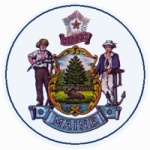 Q&A Summary begins next pageProvided below are submitted written questions received and the Department’s answer.RFP NUMBER AND TITLE:202401019 Consumer Safety Licensing SystemRFP ISSUED BY:Department of Agriculture, Conservation and ForestrySUBMITTED QUESTIONS DUE DATE:April 12, 2024, no later than 11:59 p.m., local timeQUESTION & ANSWER SUMMARY ISSUED:April 26, 2024PROPOSAL DUE DATE:May 28, 2024, no later than 11:59 p.m., local time (As Amended)PROPOSALS DUE TO:Proposals@maine.govUnless specifically addressed below, all other provisions and clauses of the RFP remain unchanged.DESCRIPTION OF CHANGES IN RFP (if any):Proposal Due Date is amended.REVISED LANGUAGE IN RFP (if any):All references to the proposal submission deadline of April 29, 2024, no later than 11:59 p.m., local time are amended to May 28, 2024, no later than 11:59 p.m., local time.1RFP Section & Page NumberQuestion1 N/AConsidering that Vendor questions are due to the Agency on 4/12/2024, and assuming responses will be the following week, the amount of time before the response due date is very short. Would the agency consider an extension of the due date past 4/29?   1AnswerAnswer1The Department has decided to extend the Proposal Due Date to May 28, 2024.The Department has decided to extend the Proposal Due Date to May 28, 2024.2RFP Section & Page NumberQuestion2Part I, A Purpose and Background Page 6Who does the State of Maine envision being responsible for the execution of the Stakeholder Communications Plan delivered as part of this effort? 2AnswerAnswer2Stakeholder Communications Plan would be the responsibility of the Department with regular input from the vendor.Stakeholder Communications Plan would be the responsibility of the Department with regular input from the vendor.3RFP Section & Page NumberQuestion3Part II.B: Data Conversion – Page 8What is the scale and nature of any data migration? Are there documents/files to migrate?Do you need historical data migrated?What are the goals for historical data conversion?What use cases are you hoping to serve with the historical data?Will you be using the data purely informational purposes? Will there be any need to perform transactional work on the data?Do you have active projects (e.g. open permits ) in the data?Will you need to close these applications in the proposed system or are you able to close them out in your current system?Do any of the records require renewals? E.g. Licenses, or permits that expire?Does the data include scanned documents? E.g. PDF’s or scanned images.What is the expected volume of records to be migrated from the previous system? Volume of documents/attachments?Would the Agency consider a data conversion scope limited only to legacy data necessary for processing active license, permit, and inspection processes (as opposed to all historical data)? Please estimate the # of records involved in this data conversion.  How many systems/applications need to have data migratedWhat is the format of each? What is the volume of Each?Has the index fields been standardized throughout the life of the system/app?Has the data been reviewed and cleansed of duplicates and flawed data?Are there digital documents that you expect to migrate?How many systems/applications need to have data migratedWhat is the format of each?What is the volume of Each?Has the index fields been standardized throughout the life of the system/app?Does your plan include your department to do the data and document cleansing prior to beginning the migration process? Is it correct to assume no scanning of paper or other content is included in the migration?How many systems/applications need to have data migratedWhat is the format of each? What is the volume of Each?Has the index fields been standardized throughout the life of the system/app?Has the data been reviewed and cleansed of duplicates and flawed data?Are there digital documents that you expect to migrate?How many systems/applications need to have data migratedWhat is the format of each?What is the volume of Each?Has the index fields been standardized throughout the life of the system/app?Does your plan include your department to do the data and document cleansing prior to beginning the migration process? Is it correct to assume no scanning of paper or other content is included in the migration?3AnswerAnswer3Detailed discovery should be included as part of Part II.A Project Planning and Part II.B Data Conversion.See Part II.B Data Conversion The awarded Bidder must perform crosswalk functions from legacy Access/SQLServer database to the proposed solution.The awarded Bidder must prepare a Migration and Test Plan.The awarded Bidder must migrate the legacy data to the proposed solution.Detailed discovery should be included as part of Part II.A Project Planning and Part II.B Data Conversion.See Part II.B Data Conversion The awarded Bidder must perform crosswalk functions from legacy Access/SQLServer database to the proposed solution.The awarded Bidder must prepare a Migration and Test Plan.The awarded Bidder must migrate the legacy data to the proposed solution.4RFP Section & Page Number4Part II, EWhat are the options to integrate with the systems specified (Maine service bus, active directory, PayMaine II)? Are there SMEs for each system available to work with? Will the State have staff available for this project? Please provide anydetails regarding.4AnswerAnswer4Maine Subject Matter Experts (SMEs) will be available to assist with integrations.Maine Subject Matter Experts (SMEs) will be available to assist with integrations.5RFP Section & Page Number5Part II, EAre integrations REST or SOAP based? How many integrations? Are there any security requirements such as mTLS? For any integration needs, we are assuming that Rest APIs will be available for us to use. Is this correct? 5AnswerAnswer5Detailed technical discovery should be included as part of Part II.A Project Planning and Part II.B Data Conversion.See Appendix G – Technical Assessment: “a Cloud Service Provider must demonstrate with artifacts how the product/solution will satisfy the following NIST 800-53, Rev. 5, security and privacy control families to a security baseline appropriate to the impact level of the data.”Detailed technical discovery should be included as part of Part II.A Project Planning and Part II.B Data Conversion.See Appendix G – Technical Assessment: “a Cloud Service Provider must demonstrate with artifacts how the product/solution will satisfy the following NIST 800-53, Rev. 5, security and privacy control families to a security baseline appropriate to the impact level of the data.”6RFP Section & Page Number6Part II, EPlease provide more information on these integrations, will you entertain alternates where noted?Active DirectoryMicrosoft 365 PayMaine II, custom payment solution (Can an alternative be provided if PCI/DSS compliant and out of the box?)DocuWare document imaging repositoryArcGISMaine Service Bus, and the Maine Managed File Transfer (Please describe and detail this integration)6AnswerAnswer6Detailed technical discovery should be included as part of Part II.A Project Planning and Part II.B Data Conversion.If the proposed solution includes alternates to the items listed above, please note that in your proposal.Detailed technical discovery should be included as part of Part II.A Project Planning and Part II.B Data Conversion.If the proposed solution includes alternates to the items listed above, please note that in your proposal.7RFP Section & Page Number7Part II, EWhat functionality is desired with the ArcGIS integration? 7AnswerAnswer7Please submit your solution’s ability to interface with ArcGIS.Please submit your solution’s ability to interface with ArcGIS.8RFP Section & Page Number8Part II, F TrainingDoes the State of Maine have an internal Learning and Development team? Do you have a Learning Management System (LMS) for on-demand employee learning? 8AnswerAnswer8The state does not have an Internal Learning and Development team. The state has LMS applications that can be utilized for training.The state does not have an Internal Learning and Development team. The state has LMS applications that can be utilized for training.  9RFP Section & Page Number  9Part II, FDoes the application need to support multiple languages?What languages do online applications and the public portal need to be available in?   9AnswerAnswer  9 The proposed solution will be in English. The proposed solution will be in English. 10RFP Section & Page Number 10Part II.I: Enterprise Solution - Page 9 Has Maine already defined the core set of user personas across both constituents and agency personnel for the Enterprise Solution? Do “constituents” include businesses, individuals, or both?   10AnswerAnswer 10User profiles will be determined during discovery phase. Public clients can be individuals, businesses or both.User profiles will be determined during discovery phase. Public clients can be individuals, businesses or both. 11RFP Section & Page Number 11Part II.I: Enterprise Solution - Page 9 What method(s) should be considered in the delivery of "electronic compliance notifications"? 11AnswerAnswer 11 Email notification Email notification12RFP Section & Page Number12Part II, IHow much user research / strategy has already been conducted for the Consumer Safety requirements? Is there a clear vision or roadmap on what needs to be done to achieve the desired Enterprise Solution?  12AnswerAnswer12The solution will be based on current state and federal requirements, using current Department workflows as a roadmap.The solution will be based on current state and federal requirements, using current Department workflows as a roadmap.13RFP Section & Page Number13Part II, I-2Does environment need to be PCI compliant?13AnswerAnswer13No.No.14RFP Section & Page NumberQuestion14Part II Section I 2.a.(3)Does "Operational public portal with license/permit query capabilities" refer to the ability for the public to run a general search on existing licenses/permits, or does it refer to a portal in which the public can access licenses/permits with the intent to fill out and submit them?14AnswerAnswer14The public portal will be used for generalized searches as well as submitting applications and receiving feedback and approvals.The public portal will be used for generalized searches as well as submitting applications and receiving feedback and approvals.15RFP Section & Page Number15Part II, I-3Does a mobile / responsive mobile website meet requirements?15AnswerAnswer15 The solution requires a mobile component. The solution requires a mobile component.16RFP Section & Page Number16Part II, I-4Which metrics need to be reported on?  16AnswerAnswer16Detailed discovery should be included as part of Part II.A Project Planning.Detailed discovery should be included as part of Part II.A Project Planning.17RFP Section & Page NumberQuestion17Appendix F: Access - A-2 The functional requirements refer to the following roles: Inspector, office associate, supervisor, program manager, system administrator. Are there any additional roles not included in this list that bidders should consider, and how many individuals are in each role group? Are any of these roles performed by any third parties (not employees of the State of Maine)? If so, who are the third parties and which roles do they perform?  17AnswerAnswer17No additional roles are defined. No third parties are used.No additional roles are defined. No third parties are used.18RFP Section & Page NumberQuestion18 DM 1Is "filtering" for images meant to be on metadata for the images (e.g. Date Saved, Image File Name, etc.) 18AnswerAnswer18Please indicate your solution’s ability to filter/key stored documents and relate them to a case or client.Please indicate your solution’s ability to filter/key stored documents and relate them to a case or client.19RFP Section & Page NumberQuestion19FA-1FA-2Is it assumed the user would be using a mobile device? Meaning, users would need to print via bluetooth from a phone or tablet?19AnswerAnswer19 The ideal proposed solution would allow for printing from a mobile device. The ideal proposed solution would allow for printing from a mobile device.20RFP Section & Page NumberQuestion20FA-3Digital Signature or Electronic Signature required?Is integration with an Electronic Signature tool like DocuSign or Adobe Sign in scope for this project? Is there a specific electronic signature software provider required? Existing account with DocuSign, Adobe etc?Is an existing electronic signature solution in place? If so, what is that solution?   20AnswerAnswer20Application signatures (legally binding) and acknowledgement signatures will be required. Please describe your solution’s ability to capture signatures and acknowledgements.Application signatures (legally binding) and acknowledgement signatures will be required. Please describe your solution’s ability to capture signatures and acknowledgements.21RFP Section & Page NumberQuestion21FR 1-3What is involved in completing a Foodborne Illness Risk Factor study? 21AnswerAnswer21The FDA (Food and Drug Administration) dictates what data should be reported. Proposed solution should allow for certain data to be extracted into spreadsheets or reports for this purpose. The FDA (Food and Drug Administration) dictates what data should be reported. Proposed solution should allow for certain data to be extracted into spreadsheets or reports for this purpose. 22RFP Section & Page NumberQuestion22Appendix F: Public Portal - P-All To what extent, if any, is there existing current state documentation of Public Portal user (e.g. citizens, businesses) workflows and associated business rules? 22AnswerAnswer22 A public portal is a requirement for the new solution. No current documentation exists. A public portal is a requirement for the new solution. No current documentation exists.23RFP Section & Page NumberQuestion23Appendix F: Employee Workflow WF-All To what extent, if any, is there existing current state documentation of Employee Workflows and associated business rules?23AnswerAnswer23 Refer to Appendix F - Functional Requirements Matrix. Refer to Appendix F - Functional Requirements Matrix.24RFP Section & Page NumberQuestion24Appendix F: Employee Workflow - WF-3Does the state desire the new system to hold the fee rate table and billing rules engine? 24AnswerAnswer24 A fee rate table should be included in the solution. See Part II.I.2.a.4 - The Enterprise Solution requires “Operational API integration with the State’s credit card 3rd party processing system”. A fee rate table should be included in the solution. See Part II.I.2.a.4 - The Enterprise Solution requires “Operational API integration with the State’s credit card 3rd party processing system”.25RFP Section & Page NumberQuestion25Appendix F: Employee Workflow - WF-8 Does DACF wish to digitize existing checklists or is there an opportunity to refactor existing inspection checklists as part of the new solution design?  25AnswerAnswer25 Detailed forms and reports will be shared with the winning bidder. Detailed forms and reports will be shared with the winning bidder.26RFP Section & Page NumberQuestion26WF 10Are documents all expected to be stored and managed within DocuWare and/or Microsoft Office 365 (which was listed on RFP Part II, E)? 26AnswerAnswer26Please indicate your solution’s ability to store and manage documents and relate them to a case or client.Please indicate your solution’s ability to store and manage documents and relate them to a case or client.27RFP Section & Page NumberQuestion27Appendix F: Employee Workflow - WF-11 Can you please provide more clarity around the use case for deleting, but not removing documents? 27AnswerAnswer27For audit and FOIAA purposes, all records will remain in the database. Record deletion will be virtual (flagged as inactive, etc.). For audit and FOIAA purposes, all records will remain in the database. Record deletion will be virtual (flagged as inactive, etc.). 28RFP Section & Page NumberQuestion28Appendix F: Employee Workflow - WF-14, 15 Licensing, Permitting, and Inspection SaaS (Software as a Service) solutions typically integrate with barcode solutions. Does the State already have (or is the State currently putting in place) a barcoding solution with which this solution can integrate?28AnswerAnswer28Bar code readers are currently used to look up (read only) numbers stored in the database. Bar coding integration is not within the scope of this RFP. Bar code readers are currently used to look up (read only) numbers stored in the database. Bar coding integration is not within the scope of this RFP. 29RFP Section & Page NumberQuestion29 N/AWhat is the priority, sequencing, and expected timeline for bringing the various systems on-line in the new solution?  What is the anticipated project start date and desired go-live date for the solution?29AnswerAnswer29Detailed discovery, including priority, sequencing and expected timeline should be included as part of Part II.A Project Planning.The expectation is to have the new solution deployed to Production within one year of contract signing.Detailed discovery, including priority, sequencing and expected timeline should be included as part of Part II.A Project Planning.The expectation is to have the new solution deployed to Production within one year of contract signing.30RFP Section & Page NumberQuestion30 N/ACan the Department provide the number of internal users, by each board, that will require access to this system?30AnswerAnswer30 Estimate 50 total internal users. Estimate 50 total internal users.31RFP Section & Page NumberQuestion31 N/AHow many public customers will need access to the system?31AnswerAnswer31 Estimate 10,000 to 15,000 public customers post implementation. Estimate 10,000 to 15,000 public customers post implementation.32RFP Section & Page NumberQuestion32N/A How many inspection schedulers are expected per program area?32AnswerAnswer32Approximately 12 inspection schedulers per program areaApproximately 12 inspection schedulers per program area33RFP Section & Page NumberQuestion33 N/AHow many inspectors are expected per program area?33AnswerAnswer33Approximately 6-12 inspectors per program areaApproximately 6-12 inspectors per program area34RFP Section & Page NumberQuestion34 N/A How many inspectors are also schedulers?34AnswerAnswer34All.All.35RFP Section & Page NumberQuestion35 N/APlease provide a list of external data integrations that are required with this system.  35AnswerAnswer35 See Part II.E. Interfaces and Integration See Part II.E. Interfaces and Integration36RFP Section & Page NumberQuestion36 N/AIs the solution expected to piggyback on any existing implementation within the Department? If yes, please elaborate.36AnswerAnswer36 No. No.37RFP Section & Page NumberQuestion37 N/AFor internal users, we are assuming that there will be a need for an Active Directory integration in the new solution. Is that correct?  37AnswerAnswer37 Yes. This is stated in Part II.E.a. Yes. This is stated in Part II.E.a.38RFP Section & Page NumberQuestion38 N/AAre there any data exchange requirements? 38AnswerAnswer38Current data exchanges are performed separately. Please describe your solution’s ability to interface with outside systems.Current data exchanges are performed separately. Please describe your solution’s ability to interface with outside systems.39RFP Section & Page NumberQuestion39 N/ACan you approximate the number of records that are to be migrated into the new system? 39AnswerAnswer39This question is not specific enough to answer.This question is not specific enough to answer.40RFP Section & Page NumberQuestion40 N/A Can you approximate the number of files that are to be migrated into the new system? 40AnswerAnswer40 This question is not specific enough to answer. This question is not specific enough to answer.41RFP Section & Page NumberQuestion41 N/A What kind of tablet or mobile device is being used by the inspectors for conducting inspections? 41AnswerAnswer41Multiple device types are currently used. The solution should run on Windows and mobile devices. Multiple device types are currently used. The solution should run on Windows and mobile devices. 42RFP Section & Page NumberQuestion42 N/AIs there a requirement to integrate with any external examination or certification systems (P.E., CE, etc)?     42AnswerAnswer42 No. No.43RFP Section & Page NumberQuestion43 N/AIs there a requirement to bring in application/permit data from fillable forms into the system? 43AnswerAnswer43 No. No.44RFP Section & Page NumberQuestion44 N/AWhat are the three main pain points that the Department is trying to overcome with the new solution?What are the current pain points related to each of the legacy products? 44AnswerAnswer44 Please submit your solution’s benefits. Please submit your solution’s benefits.45RFP Section & Page NumberQuestion45 N/ACan you describe what if any document types that will need to be pushed into the Departments document management system?   45AnswerAnswer45 Common Microsoft document types including .docx, xls, .jpg, .pdf, etc. Common Microsoft document types including .docx, xls, .jpg, .pdf, etc.46RFP Section & Page NumberQuestion46 N/AIf there are inspections in scope, will offline data capability be required? 46AnswerAnswer46See Appendix F, Field Access requirements: Allow for wireless devices to function without internet access.See Appendix F, Field Access requirements: Allow for wireless devices to function without internet access.47RFP Section & Page NumberQuestion47 N/ACan you quantify the number of applications that are submitted annually? Business? Individual?  47AnswerAnswer47Approximately 10,000 applications submitted annually, don’t distinguish between bus and individualApproximately 10,000 applications submitted annually, don’t distinguish between bus and individual48RFP Section & Page NumberQuestion48 N/AHow many Program Areas/Boards are intended for this project and for each program area, how many different types of applications/permits both initial and renewal?  How many systems in totality and please describe the contents of the data to be migrated?48AnswerAnswer48This project includes 3 program areas: Food, Weights and Measures, and Feed, Seed and Fertilizer. Approximately 35-50 application types.Detailed discovery should be included as part of Part II.A Project Planning and Part II.B Data ConversionThis project includes 3 program areas: Food, Weights and Measures, and Feed, Seed and Fertilizer. Approximately 35-50 application types.Detailed discovery should be included as part of Part II.A Project Planning and Part II.B Data Conversion49RFP Section & Page NumberQuestion49 N/AHow many license types required in new system?49AnswerAnswer49Approximately 35-50 license types.Approximately 35-50 license types.50RFP Section & Page NumberQuestion50 N/ACan you quantify the number of applications that are submitted annually? Business? Individual?  About how many applications do you receive for each license, permit, or registration type on an annual basis? How many renewals of each type are processed annually?  50AnswerAnswer50Approximately 10,000 applications are submitted annually. The business workflow does not  distinguish between business and individual applications.Approximately 10,000 applications are submitted annually. The business workflow does not  distinguish between business and individual applications.51RFP Section & Page NumberQuestion51 N/ADoes pesticide applicator license is part of this system? 51AnswerAnswer51 Not applicable. Not applicable.52RFP Section & Page NumberQuestion52 N/AHow many education/certifications provider integration required in new system?52AnswerAnswer52None.None.53RFP Section & Page NumberQuestion53 N/ADoes the Department have any ETL tool? 53AnswerAnswer53Please describe the ETL tools that bidder uses for data migration.Please describe the ETL tools that bidder uses for data migration.54RFP Section & Page NumberQuestion54 N/AHas the Organization seen demos from vendors in the last 12 months? If yes, from whom?54AnswerAnswer54 See Part V.B.2.d Stage Four – Demonstrations (page 17). See Part V.B.2.d Stage Four – Demonstrations (page 17).55RFP Section & Page NumberQuestion55 N/AHas funding been approved for this project? If so, what is the project budget?55AnswerAnswer55Please submit your proposed budget for scoring and evaluation.Please submit your proposed budget for scoring and evaluation.56RFP Section & Page NumberQuestion56 N/APlease provide a full list of permit types and license types that you would like to be digitized in the new system?How many different types of licenses, permits, and registrations are in scope, and what are the names of each?   56AnswerAnswer56 Detailed forms and reports will be shared with the winning bidder. Detailed forms and reports will be shared with the winning bidder.57RFP Section & Page NumberQuestion57 N/AHow will the State wish to handle address, parcel & owner (APO) information?Local dataset?Other data source? Please list.Will you wish to have an integrated solution that will provide updates on the APO information on a scheduled basis57AnswerAnswer57 The Department uses data entry standards for addresses which are stored in the application. Please describe your solution’s interface and associated costs. The Department uses data entry standards for addresses which are stored in the application. Please describe your solution’s interface and associated costs.